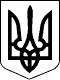 УКРАЇНА ЖИТОМИРСЬКА ОБЛАСТЬ НОВОГРАД-ВОЛИНСЬКА МІСЬКА РАДАМІСЬКИЙ ГОЛОВАРОЗПОРЯДЖЕННЯвід   18.12.2017    №293(о) Про  проведення масового заходу     Керуючись пунктами 19, 20 частини четвертої статті 42 Закону України „Про місцеве самоврядування в Україні“, з метою зустрічі особового складу 54-го окремого розвідувального батальйону військової частини А 2076 із зони проведення антитерористичної операції:      1. Відділу  культури і туризму міської  ради (Заєць Л.В) 20.12.2017 року                  о 10.00 годині організувати та провести на площі Лесі Українки урочистий мітинг з нагоди повернення особового складу 54-го окремого розвідувального батальйону військової частини А 2076 із зони проведення антитерористичної операції.       2. Управлінню житлово-комунального господарства, енергозбереження та комунальної власності міської ради (Богданчук О.В.) провести благоустрій території площі Лесі Українки.3. Відділу інформації та зв’язків з громадськістю міської ради (Талько О.М.) забезпечити висвітлення заходу у місцевих засобах масової інформації.4. Відділу з питань охорони здоров’я міської ради (Дутчак Л.Р.) забезпечити чергування карети швидкої допомоги під час проведення масового заходу.          5. Рекомендувати Новоград-Волинському відділу поліції Головного           управління Національної  поліції в Житомирській області (Кононенко Ю.М.) забезпечити:         5.1 перекриття  та супровід дорожнього руху на час проходження колони бойової техніки з 08.00 до 09.00 години за маршрутом: вул. Житомирська                                  (в/ч А 2076) – вул. Волі - вул. Соборності – вул. Замкова – пл. Лесі Українки. Зворотній напрямок з 11.00 до 12.00 години: пл. Лесі Українки –                               вул. Шевченка  – вул. Пушкіна – вул. Житомирська (в/ч А 2076);         5.2 громадський порядок та перекриття руху транспорту під час проведення мітингу на пл. Лесі Українки з 10.00 до 11.00 години.          6. Контроль за виконанням цього розпорядження покласти на заступника  міського голови Гвозденко О.В.Міський  голова						                           В.Л. Весельський  